KOMUNIKAT PRASOWYWarszawa, 29.02.2024 r.Z okazji zbliżającego się Dnia Kobiet, warszawskie centrum handlowe Atrium Targówek przeprowadzi akcję „Daj włos!” na rzecz Fundacji Rak’n’Roll. Już 8 i 9 marca, odwiedzające galerię kobiety będą mogły poddać się darmowej metamorfozie i ściąć włosy dla osób dotkniętych chorobami nowotworowymi! Początkiem marca odwiedzające centrum handlowe Atrium Targówek kobiety będą mogły wziąć udział w akcji charytatywnej, której beneficjentkami są pacjentki zmagające się z chorobami onkologicznymi. Klientki warszawskiej galerii w tych dniach będą mogły wziąć udział w bezpłatnej metamorfozie i ściąć włosy, które następnie w formie peruk podarowane zostaną potrzebującym.Do udziału zapraszamy kobiety, które mogą ściąć co najmniej 35 cm niefarbowanych włosów, mają wielkie serca i chcą zrobić coś dobrego dla drugiego człowieka. W trakcie akcji będzie również możliwość wpłaty datku na zakup peruk z włosów syntetycznych.Strefa metamorfoz zlokalizowana będzie w pobliżu kawiarni Starbucks oraz drogerii Douglas i dostępna 8 i 9 marca, w godzinach 12.00 – 18.00. Nie bądź obojętna i wesprzyj akcję, a przy okazji spraw sobie nowy look!Więcej informacji na temat wydarzenia oraz aktualnej oferty centrum można znaleźć na stronie centrum. Centrum Handlowe TargówekCentrum Handlowe Targówek jest jednym z największych obiektów rozrywkowo-handlowych prawobrzeżnej Warszawy. Zajmuje 60 600 mkw. powierzchni handlowej. W zasięgu oddziaływania galerii znajduje się ponad 2 mln mieszkańców Warszawy i okolicznych miejscowości. Oferta centrum to 155 sklepów i lokali usługowych, w tym m.in.: hipermarket Carrefour, salon RTV Euro AGD i 12-salowe Multikino. Wśród głównych najemców galerii handlowej znajdują się takie marki, jak: H&M, Zara, Smyk, Apart, Calzedonia, Ryłko, Stradivarius, Douglas, Hebe, Home&You, Mohito, Carry, Sephora, , CCC, Rossmann, McDonalds, Starbucks, Dealz, Pizza Hut Express, Vistula, YES, EMPIK. Dla klientów Atrium Targówek przeznaczono blisko 2 200 miejsc parkingowych.Dodatkowe informacje:Katarzyna DąbrowskaITBC Communicationtel. 512 869 028katarzyna_dabrowska@itbc.pl Społeczna odpowiedzialność biznesuwww.atrium-targowek.pl www.g-cityeu.com        Dołącz do nas!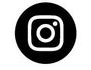 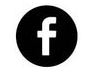 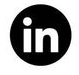 